A Prayer for Jesuit Vocations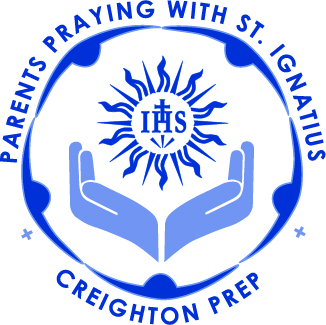 Father,
in the name of Jesus,
and through the power of Your Holy Spirit,
we pray that You inflame the hearts of men
with courage and trust
and the desire to labor for Your kingdom
as Jesuits.
We ask You
through the intercession of Mary, our Mother,
St. Ignatius, and all Your saints,
to bless the Society of Jesus
with bountiful vocations
that it may continue to serve Your church
with passion and zeal.
May Your will be done.
Amen.http://www.jesuit.org/2011/11/04/prayerful-reflection-for-jesuit-national-vocation-promotion-month